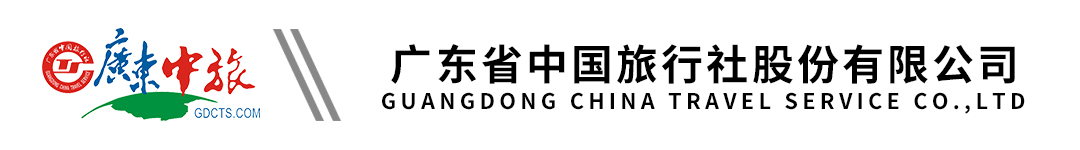 【增城森林海温泉酒店】纯玩2天游丨叹意大利烤肉美食节自助晚餐丨入住山景/别墅拆分房+享私家泡池丨畅玩嬉水乐园行程单行程安排费用说明其他说明产品编号TX-20240131SP68586266出发地广州市目的地增城市行程天数2去程交通汽车返程交通汽车参考航班上车点：上车点：上车点：上车点：上车点：产品亮点●打造五星低调奢华的高端度假酒店●打造五星低调奢华的高端度假酒店●打造五星低调奢华的高端度假酒店●打造五星低调奢华的高端度假酒店●打造五星低调奢华的高端度假酒店天数行程详情用餐住宿D1广州—午餐自理—安排入住酒店—晚餐早餐：X     午餐：X     晚餐：X   无D2享用早餐—自由活动—自助午餐—集合返程广州早餐：√     午餐：X     晚餐：X   无费用包含交通：按实际参团人数安排空调旅游巴士一人一正座交通：按实际参团人数安排空调旅游巴士一人一正座交通：按实际参团人数安排空调旅游巴士一人一正座费用不包含1、行程中一切个人消费自理。1、行程中一切个人消费自理。1、行程中一切个人消费自理。预订须知1、此团40 人成团，为保证游客可如期出发，我社将与其他旅行社共同组团（拼团出发），如客人不接受拼团出发，请报名时以书面形式注明。如报名人数不足40 成人时无法成团，或遇特殊情况（如：当地天气原因或游客临时退团造成不成团等）致使团队无法按期出行，我社提前2 天通知游客，游客可根据自身情况改线或改期，如不能更改出游计划，我社将全额退还已交团费。【接待社：广州市途喜国际旅行社有限公司，许可证号：L-GD02199，质监电话：18027368336】温馨提示1:不设退房差、无三人房,单人补房差：520元/人报名材料本线路仅限80周岁以下游客报名。保险信息自费升级房型